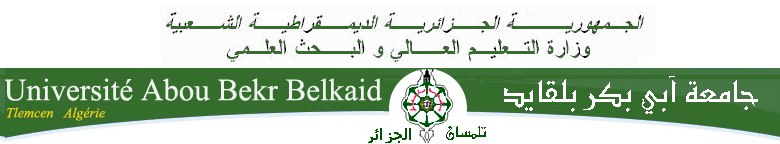 Le testeur :Le :                     Signature :L’aspect organisationnelL’aspect organisationnelL’aspect organisationnelL’aspect organisationnelL’aspect organisationnelL’aspect organisationnelCritères d’analyseExcellentTrès bienBienSatisfaisantInsuffisantPrésentation d’une carte mentaleLa qualité de l’interface : lisibilité des textes, qualité des images, logique de l’organisation des activitésCohérence entre le système d’entrée, d’apprentissage et de sortie.L’accès facile au contenu du cours sur le siteLe système d’entréeLe système d’entréeLe système d’entréeLe système d’entréeLe système d’entréeLe système d’entréeLe système d’entréeCritères d’analyseCritères d’analyseExcellentTrès bienBienSatisfaisantInsuffisantLa formulation des objectifsClairesLa formulation des objectifsPrécisLa formulation des objectifsMesurablesLa formulation des objectifsUtilisation des verbes d’actionLa formulation des objectifsProcéder du général au particulierPrésence des pré-testsPrésence des pré-testsPrésence des prérequisPrésence des prérequisCohérente entre les prérequis et le contenuCohérente entre les prérequis et le contenuLe système d’apprentissageLe système d’apprentissageLe système d’apprentissageLe système d’apprentissageLe système d’apprentissageLe système d’apprentissageCritères d’analyseExcellentTrès bienBienSatisfaisantInsuffisantStructuration du coursRessources d’aide à l’apprentissageCohérence entre les objectifs et le contenu du coursPrésence d’une évaluation des acquis après chaque unité d'apprentissagePrésence d’un posttestMention des références utilisées dans la bibliographieObservations AdditionnellesObservations AdditionnellesObservations AdditionnellesObservations AdditionnellesObservations AdditionnellesObservations Additionnelles